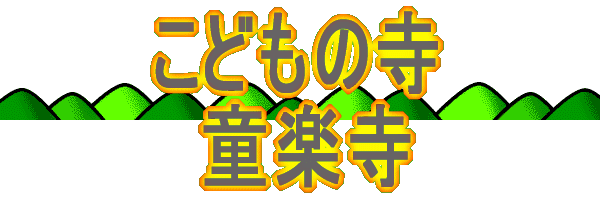 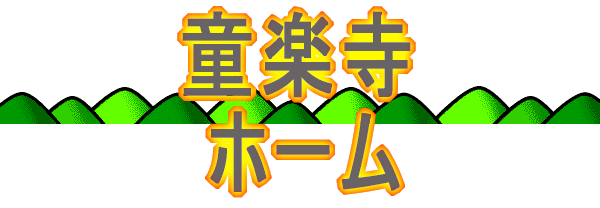 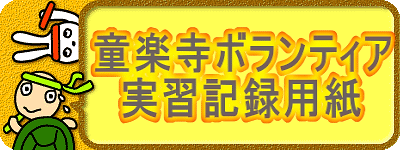 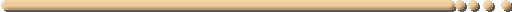 ■実施予定日　平成　　    年　　    月　　    日(        )～    　　月    　　日(        )■実習者　(                              )■1日目　　　①自己紹介　②童楽寺ホーム内の説明・見学　③日課・遵守事項の説明　④童楽寺ホームの機能 (児童の関わり方)     ■2日目以降　⑤実習活動 (日課体験)(   )日目平成　　 年　　 月　　 日(      )感　想質　問目標感　想質　問目標感　想質　問目標感　想質　問スタッフ印印印(   )日目平成　　 年　　 月　　 日(      )感　想質　問目標感　想質　問目標感　想質　問目標感　想質　問スタッフ印印印(   )日目平成　　 年　　 月　　 日(      )感　想質　問目標感　想質　問目標感　想質　問目標感　想質　問スタッフ印印印